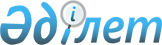 О внесении изменений и дополнений в постановления Правительства Республики Казахстан от 29 декабря 1995 года № 1894 и от 29 сентября 1998 года № 969
					
			Утративший силу
			
			
		
					Постановление Правительства Республики Казахстан от 5 июля 1999 года № 924. Утратило силу постановлением Правительства Республики Казахстан от 7 июня 2012 года № 753

      Сноска. Утратило силу постановлением Правительства РК от 07.06.2012 № 753 (вводится в действие по истечении двадцати одного календарного дня после первого официального опубликования).      Правительство Республики Казахстан постановляет: 

      1. Внести в некоторые решения Правительства Республики Казахстан следующие изменения и дополнения: 

      1) в постановление Правительства Республики Казахстан от 29 декабря 1995 года № 1894 P951894_ "О реализации постановления Правительства Республики Казахстан от 17 апреля 1995 года № 2201" (САПП Республики Казахстан, 1995 г. № 41, ст. 515):      в приложении 4 к указанному постановлению:     раздел II дополнить пунктом 18 следующего содержания:     "18. Хранение и переработка лома и отходов цветных и черных металлов";     2) (Подпункт 2 утратил силу - постановлением Правительства РК от 13 марта 2000 г. N 383  P000383_

 )     2. Настоящее постановление вступает в силу со дня опубликования.        Премьер-Министр      Республики Казахстан        (Специалисты: Кушенова Д.                    Жакупова Э.)
					© 2012. РГП на ПХВ «Институт законодательства и правовой информации Республики Казахстан» Министерства юстиции Республики Казахстан
				